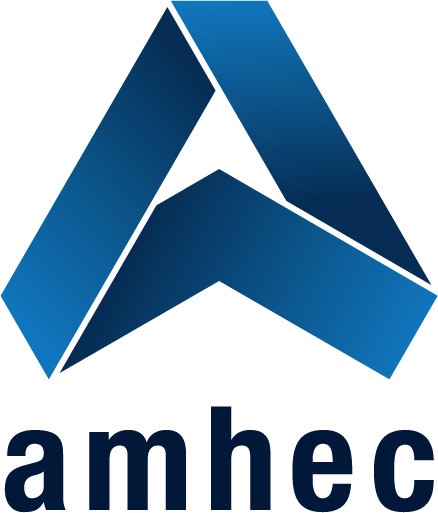 Annual Conference, 2018‘HE Under the Microscope’12th-13th April, University of ChesterTHURSDAY 12TH APRIL 2018THURSDAY 12TH APRIL 201810.00 amRegistration and arrival refreshments10.50 amWelcome and IntroductionClaire Lorrain, AMHEC Chair11.00 amSession 1: KEY NOTE - HIGHER EDUCATION UNDER THE MICROSCOPEPresenter: Gordon McKenzie, Chief Executive, Guild HE11.50amSession 2:  MEETING OFFA EXPECTATIONSPresenter: David Barrett, Deputy Director, Office for Fair Access12.30 pmSession 3:  DISPARITIES IN UNIVERSITY EXPERIENCE AND THE BME ATTAINMENT GAPPresenter: Amatey Doku, Vice-President (Higher Education), NUS1.00 pmQuestion & Answer Session1.15 pmLUNCH2.00 pmSession 4: APPLICANT BEHAVIOUR –THE DATA AND TRENDSPresenter: Seth Fleet, Lead Data Scientist, Analysis and Research, UCAS2.45 pmSession 5: WORKING WITH DIOCESE AND THE SCHOOLS AGENDAPresenter: Sam Johnson, Deputy Director of Education, Blackburn Diocesan Board of Education3.30 pmQuestion & Answer Session3.45 pmTEA/COFFEE4.00 pmSession 6: GDPR – GETTING PERSONALPresenter: Eversheds Sutherland, Diane Gilhooley, Partner4.45 pmQuestion & Answer Session5.00 pmCLOSE7.00 pmEvening Reception (sponsored by Eversheds Sutherland )7.30 pmDinner and Bar (Dress code: smart/casual)FRIDAY 13TH APRIL 2018FRIDAY 13TH APRIL 20188.00 amBREAKFAST9.30 amAMHEC Annual General Meeting10.00 amSession 7: PRIORITIES FOR THE OFFICE FOR STUDENTS AND SECTOR FINANCEPresenter: Vicky Howlett, Senior Assurance Advisor, HEFCE/ Office for Students10.45 amSession 8: THE FUTURE OF TEACHER EDUCATION AND OPPORTUNITIES FOR UNIVERSITIESPresenter: James O’Donoghue, National College of Teaching and Leadership (NCTL)11.30 amTEA/COFFEE11.45 amSession 9: STUDENT MENTAL HEALTH: A PROPORTIONATE RESPONSE OR SHOULD UNIVERSITIES DO MORE, MORE, MORE?Presenter: Nic Streatfield, Head of Student Support, York St John University12.30 pmQuestion & Answer Session12.45 pmLUNCH AND DEPARTURE